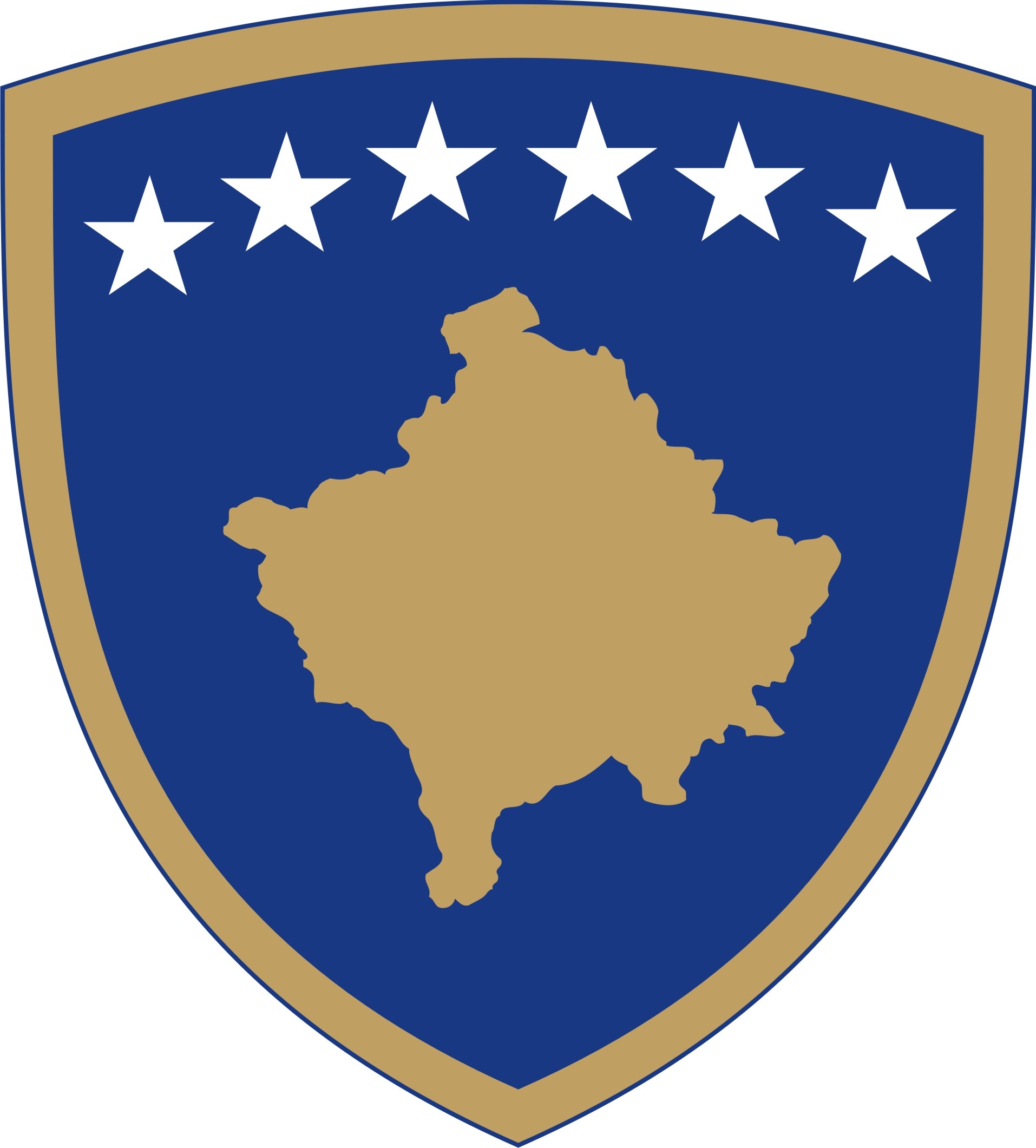 Republika e KosovësRepublika Kosova - Republic of KosovoQeveria - Vlada - GovernmentMINISTRIA E PUNËVE TË BRENDSHME / MINISTARSTVO UNUTRAŚNJIH POSLOVA / MINISTRY OF INTERNAL AFFAIRSRAPORTI NGA PROCESI I KONSULTIMIT PËR KONCEPT DOKUMENTIN PËR LETËRNJOFTIMTETOR 2018Hyrja/sfondiNgritja e nivelit të shërbimeve për qytetarët dhe ngritja e efikasitet në administratën publike në  shërbimet për qytetarin, si dhe ngritja e  sigurisë së dokumenteve (përdorimi i Letërnjoftimit i cili ka fotografi të integruar  dhe zëvendësimi i ekstraktit të lindjes) është prioritet i ARC-së, MPB-së dhe Qeverisë së Kosovës. Këtu përfshihet: krijimi i lehtësirave për identifikim më të lehtë te fëmijëve në institucionet shëndetësore, arsimore, qasje në internet dhe shërbime të tjera elektronike, pastaj lëvizje më të lehtë duke pasur parasysh që Letërnjoftimi aktual mund të përdoret si dokument udhëtimi me vendet fqinje dhe vendet e tjera në bazë të marrëveshjeve ndërshtetërore. Po ashtu Qeveria Republikës së Kosovës me këtë rast, do të zbatojë një qasje gjithëpërfshirëse edhe ndaj shtetasve të saj nën moshën 16 vjeçare, pasi që ata do të mund të gëzojnë të drejtat sikurse ata mbi moshën 16 vjeçare, pra pajisje me Letërnjoftim.Kjo çështje ndërlidhet me prioritetet e Qeverisë, përkatësisht me Programin e Punës së Qeverisë, për vitet 2017-2021, në të cilin plan është paraparë  përmirësimi i shërbimeve dhe sigurisë së dokumenteve në agjencinë e regjistrimit civil. Në veçanti në këtë plan është paraparë  ndërlidhja e sistemeve të ARC-së me sistemet tjera si Sistemi i Adresave, Sistemet Shëndetësore, Sistemin Arsimor, Sistemin Gjyqësor të Kosovës dhe sistemet e institucioneve tjera publike dhe private.  Po ashtu, nxjerrja e këtij koncept dokumenti ndërlidhet edhe me objektivin 2 (ruajtja e sigurisë publike si dhe  përmirësimi i shërbimeve për qytetarët) të PVP/MPB, për vitin 2018.Sigurisht se me hartimin dhe miratimin e këtij KD, Qeveria do të realizojë zotimin e saj të dhënë në PVPQ 2018 dhe në Programin e Punës së Qeverisë, për vitet 2017-2021.Ecuria procesit të konsultimitKoncept – Dokumenti në fjalë është publikuar për konsultim me publikun në platformën elektronike për konsultimet prej datës 12 Qershor 2018 deri më datën 02 Korrik 2018 dhe ka qenë e hapur për komente. Sipas Rregullores për standardet minimale të konsultimit publik, Koncept – Dokumenti, ka paraqitur informatat e përmbledhura, qëllimet, objektivat, opsionet dhe hapësirën për konsultim, informatat për hapat pas përfundimit të procesit të konsultimit etj. Përveç publikimit të dokumenteve për konsultim Ministria e Punëve të Brendshme ka mbajtur disa takime të grupit punues.Konsiderojmë se është bërë  përfshirja e të gjitha institucioneve prej fazës fillestare e deri në finalizimin e tij.  Përmbledhje e  kontributeve të pranuara gjatë procesit të konsultimitKontributet për koncept – dokumentin në fjalë nga palët e interesit janë dhënë kryesisht gjatë takimeve të mbajtura të grupit punues. Çështje tjeraTë gjitha propozimet e pranuara janë shqyrtuar veç e veç.Hapat e ardhshëmMe 22 Gusht mars 2018  Koncept – Dokumenti është miratuar në Qeveri.Metodat e KonsultimitDatat/kohëzgjatjaNumri i pjesëmarrësve/kontribuesveKonsultimet me shkrim / në mënyrë elektronike;15 ditë pune 0 Kontribues Publikimi në ueb faqe/Platforma elektronike15 ditë pune Takimet publikeA janë mbajtur